شعبة مهارات البحث ومصادر المعلومات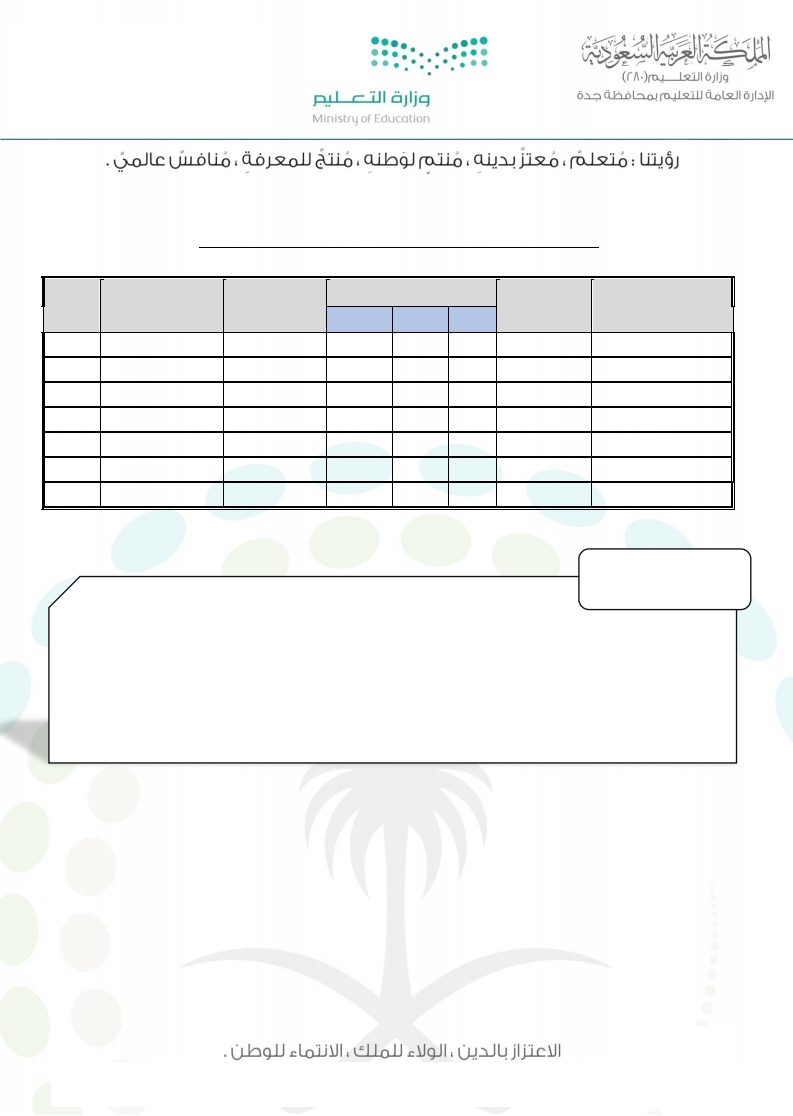                                                                                                                                                                                                               المرحلة الثانوية                                                                                                                                                                                                      الوحدة :  الاولىأسئلة الاختيار من متعدد أسئلة الاختيار من متعدد أسئلة الاختيار من متعدد أسئلة الاختيار من متعدد أسئلة الاختيار من متعدد 1 من العوامل المؤثرة في قيمة المعلومات : من العوامل المؤثرة في قيمة المعلومات : من العوامل المؤثرة في قيمة المعلومات : من العوامل المؤثرة في قيمة المعلومات :أوظائف المكتبات بأشكال المعلومات جخدمات المكتباتد حداثة المعلومات2نصوص تنقل إلينا معرفة عن أشياء مختلفـة وهذا تعريف المعلومات :نصوص تنقل إلينا معرفة عن أشياء مختلفـة وهذا تعريف المعلومات :نصوص تنقل إلينا معرفة عن أشياء مختلفـة وهذا تعريف المعلومات :نصوص تنقل إلينا معرفة عن أشياء مختلفـة وهذا تعريف المعلومات :أالنصية           ب                                                  الرقمية         جالبيانيةد                                                 المصورة3هي التي تكون في شكل رسوم توضح العلاقة بين متغيرين وهذا تعريف المعلومات:هي التي تكون في شكل رسوم توضح العلاقة بين متغيرين وهذا تعريف المعلومات:هي التي تكون في شكل رسوم توضح العلاقة بين متغيرين وهذا تعريف المعلومات:هي التي تكون في شكل رسوم توضح العلاقة بين متغيرين وهذا تعريف المعلومات:أالنصية           بالرقمية         جالبيانيةدالمصورة4كشف درجات الطلاب يحدد مستواه الدراسي عن طريق المعلومات :كشف درجات الطلاب يحدد مستواه الدراسي عن طريق المعلومات :كشف درجات الطلاب يحدد مستواه الدراسي عن طريق المعلومات :كشف درجات الطلاب يحدد مستواه الدراسي عن طريق المعلومات :أ        النصية           بالرقمية         جالبيانيةدالمصورة5المعلومات التي تستنتج من خلال الصور تعتبر معلومات:المعلومات التي تستنتج من خلال الصور تعتبر معلومات:المعلومات التي تستنتج من خلال الصور تعتبر معلومات:المعلومات التي تستنتج من خلال الصور تعتبر معلومات:أ        نصية           ب     رقميةجبيانيةدمصورة6من العوامل المؤثرة في قيمة المعلومات التقنية والطبية :من العوامل المؤثرة في قيمة المعلومات التقنية والطبية :من العوامل المؤثرة في قيمة المعلومات التقنية والطبية :من العوامل المؤثرة في قيمة المعلومات التقنية والطبية :أحداثة المعلوماتبتضخم المعلوماتجسرعة المعلوماتدتدوين المعلومات7المدة الفاصلة بين وقت إنتاج المعلومات ووقت الحصول عليها :المدة الفاصلة بين وقت إنتاج المعلومات ووقت الحصول عليها :المدة الفاصلة بين وقت إنتاج المعلومات ووقت الحصول عليها :المدة الفاصلة بين وقت إنتاج المعلومات ووقت الحصول عليها :أحداثة المعلوماتبمصدر المعلوماتجتكامل المعلوماتدتضخم المعلومات8المنتج للمعلومات هو :المنتج للمعلومات هو :المنتج للمعلومات هو :المنتج للمعلومات هو :أحداثة المعلوماتبمصدر المعلوماتجتكامل المعلوماتدتدوين المعلومات9مدى شمولية المعلومات في تغطية جوانب الموضوع :مدى شمولية المعلومات في تغطية جوانب الموضوع :مدى شمولية المعلومات في تغطية جوانب الموضوع :مدى شمولية المعلومات في تغطية جوانب الموضوع :أحداثة المعوماتبمصدر المعلوماتجتكامل المعلوماتدتدوين المعلومات10  كل مطبوع يصدر على فترات منتظمة :  كل مطبوع يصدر على فترات منتظمة :  كل مطبوع يصدر على فترات منتظمة :  كل مطبوع يصدر على فترات منتظمة :  كل مطبوع يصدر على فترات منتظمة :  كل مطبوع يصدر على فترات منتظمة :  كل مطبوع يصدر على فترات منتظمة :  كل مطبوع يصدر على فترات منتظمة :أالكتبالكتبالكتبببالدورياتالدورياتجالموسوعاتالموسوعاتالموسوعاتددالخرائطالخرائط11من مميزات أوعية المعلومات المطبوعة  :من مميزات أوعية المعلومات المطبوعة  :من مميزات أوعية المعلومات المطبوعة  :من مميزات أوعية المعلومات المطبوعة  :من مميزات أوعية المعلومات المطبوعة  :من مميزات أوعية المعلومات المطبوعة  :من مميزات أوعية المعلومات المطبوعة  :من مميزات أوعية المعلومات المطبوعة  :أالمرونةالمرونةالمرونةببصغر الحجمصغر الحجمجسهلة الحملسهلة الحملسهلة الحملددتستوعب كمية كبيرة من المعلومات تستوعب كمية كبيرة من المعلومات 12من عيوب أوعية المعلومات المطبوعة :من عيوب أوعية المعلومات المطبوعة :من عيوب أوعية المعلومات المطبوعة :من عيوب أوعية المعلومات المطبوعة :من عيوب أوعية المعلومات المطبوعة :من عيوب أوعية المعلومات المطبوعة :من عيوب أوعية المعلومات المطبوعة :من عيوب أوعية المعلومات المطبوعة :أقلة التكلفةقلة التكلفةقلة التكلفةببتحتاج صيانة تحتاج صيانة جقابلة للتمزق والتلفقابلة للتمزق والتلفقابلة للتمزق والتلفددتستوعب  كمية كبيرة من المعلومات تستوعب  كمية كبيرة من المعلومات 13من مميزات أوعية المعلومات الالكترونية :من مميزات أوعية المعلومات الالكترونية :من مميزات أوعية المعلومات الالكترونية :من مميزات أوعية المعلومات الالكترونية :من مميزات أوعية المعلومات الالكترونية :من مميزات أوعية المعلومات الالكترونية :من مميزات أوعية المعلومات الالكترونية :من مميزات أوعية المعلومات الالكترونية :أبطء استرجاع المعلوماتبطء استرجاع المعلوماتبطء استرجاع المعلوماتببصغر الحجمصغر الحجمجلا تجهد العينلا تجهد العينلا تجهد العينددلا تحتاج إلى جهاز لقراءة المعلوماتلا تحتاج إلى جهاز لقراءة المعلومات14من أمثلة أوعية المعلومات المطبوعة :من أمثلة أوعية المعلومات المطبوعة :من أمثلة أوعية المعلومات المطبوعة :من أمثلة أوعية المعلومات المطبوعة :من أمثلة أوعية المعلومات المطبوعة :من أمثلة أوعية المعلومات المطبوعة :من أمثلة أوعية المعلومات المطبوعة :من أمثلة أوعية المعلومات المطبوعة :أالأقراص المدمجة الأقراص المدمجة الأقراص المدمجة ببالدورياتالدورياتجالأقراص الصلبةالأقراص الصلبةالأقراص الصلبةددقلم الذاكرةقلم الذاكرة15 هي أداة لتخزين المعلومات ونقلها من حاسب آلي إلى آخر و سعة استيعابها صغيرة للمعلومات :  هي أداة لتخزين المعلومات ونقلها من حاسب آلي إلى آخر و سعة استيعابها صغيرة للمعلومات :  هي أداة لتخزين المعلومات ونقلها من حاسب آلي إلى آخر و سعة استيعابها صغيرة للمعلومات :  هي أداة لتخزين المعلومات ونقلها من حاسب آلي إلى آخر و سعة استيعابها صغيرة للمعلومات :  هي أداة لتخزين المعلومات ونقلها من حاسب آلي إلى آخر و سعة استيعابها صغيرة للمعلومات :  هي أداة لتخزين المعلومات ونقلها من حاسب آلي إلى آخر و سعة استيعابها صغيرة للمعلومات :  هي أداة لتخزين المعلومات ونقلها من حاسب آلي إلى آخر و سعة استيعابها صغيرة للمعلومات :  هي أداة لتخزين المعلومات ونقلها من حاسب آلي إلى آخر و سعة استيعابها صغيرة للمعلومات : أقلم الذاكرةقلم الذاكرةقلم الذاكرةببالأقراص الصلبة الخارجيةالأقراص الصلبة الخارجيةجالمعاجمالمعاجمالمعاجمددالتراجمالتراجماسئلة الصواب والخطأاسئلة الصواب والخطأاسئلة الصواب والخطأاسئلة الصواب والخطأاسئلة الصواب والخطأاسئلة الصواب والخطأاسئلة الصواب والخطأاسئلة الصواب والخطأاسئلة الصواب والخطأضع علامة ( ✅) أمام العبارة الصحيحة وعلامة ( ❎) أمام العبارة الخاطئة ثم ظلل الحل في نموذج الإجابةضع علامة ( ✅) أمام العبارة الصحيحة وعلامة ( ❎) أمام العبارة الخاطئة ثم ظلل الحل في نموذج الإجابةضع علامة ( ✅) أمام العبارة الصحيحة وعلامة ( ❎) أمام العبارة الخاطئة ثم ظلل الحل في نموذج الإجابةضع علامة ( ✅) أمام العبارة الصحيحة وعلامة ( ❎) أمام العبارة الخاطئة ثم ظلل الحل في نموذج الإجابةضع علامة ( ✅) أمام العبارة الصحيحة وعلامة ( ❎) أمام العبارة الخاطئة ثم ظلل الحل في نموذج الإجابةضع علامة ( ✅) أمام العبارة الصحيحة وعلامة ( ❎) أمام العبارة الخاطئة ثم ظلل الحل في نموذج الإجابةضع علامة ( ✅) أمام العبارة الصحيحة وعلامة ( ❎) أمام العبارة الخاطئة ثم ظلل الحل في نموذج الإجابةضع علامة ( ✅) أمام العبارة الصحيحة وعلامة ( ❎) أمام العبارة الخاطئة ثم ظلل الحل في نموذج الإجابةضع علامة ( ✅) أمام العبارة الصحيحة وعلامة ( ❎) أمام العبارة الخاطئة ثم ظلل الحل في نموذج الإجابة1كلمة المعلومات في اللغة مشتقة من مادة علم أي ادرك طبيعة الأمور .كلمة المعلومات في اللغة مشتقة من مادة علم أي ادرك طبيعة الأمور .كلمة المعلومات في اللغة مشتقة من مادة علم أي ادرك طبيعة الأمور .كلمة المعلومات في اللغة مشتقة من مادة علم أي ادرك طبيعة الأمور .كلمة المعلومات في اللغة مشتقة من مادة علم أي ادرك طبيعة الأمور .كلمة المعلومات في اللغة مشتقة من مادة علم أي ادرك طبيعة الأمور .كلمة المعلومات في اللغة مشتقة من مادة علم أي ادرك طبيعة الأمور .2تساعد المعلومات على زيادة حصيلة الفرد الثقافية والمعرفية .تساعد المعلومات على زيادة حصيلة الفرد الثقافية والمعرفية .تساعد المعلومات على زيادة حصيلة الفرد الثقافية والمعرفية .تساعد المعلومات على زيادة حصيلة الفرد الثقافية والمعرفية .تساعد المعلومات على زيادة حصيلة الفرد الثقافية والمعرفية .تساعد المعلومات على زيادة حصيلة الفرد الثقافية والمعرفية .تساعد المعلومات على زيادة حصيلة الفرد الثقافية والمعرفية .3المعلومات لها دور أساسي في المحافظة على أمن المجتمعات .المعلومات لها دور أساسي في المحافظة على أمن المجتمعات .المعلومات لها دور أساسي في المحافظة على أمن المجتمعات .المعلومات لها دور أساسي في المحافظة على أمن المجتمعات .المعلومات لها دور أساسي في المحافظة على أمن المجتمعات .المعلومات لها دور أساسي في المحافظة على أمن المجتمعات .المعلومات لها دور أساسي في المحافظة على أمن المجتمعات .4تساعد المعلومات على تطور ورقي المجتمع حينما تستثمر بالشكل الأمثل .تساعد المعلومات على تطور ورقي المجتمع حينما تستثمر بالشكل الأمثل .تساعد المعلومات على تطور ورقي المجتمع حينما تستثمر بالشكل الأمثل .تساعد المعلومات على تطور ورقي المجتمع حينما تستثمر بالشكل الأمثل .تساعد المعلومات على تطور ورقي المجتمع حينما تستثمر بالشكل الأمثل .تساعد المعلومات على تطور ورقي المجتمع حينما تستثمر بالشكل الأمثل .تساعد المعلومات على تطور ورقي المجتمع حينما تستثمر بالشكل الأمثل .5العلاقة بين زمن المذاكرة والتفوق من امثلة المعلومات النصية .العلاقة بين زمن المذاكرة والتفوق من امثلة المعلومات النصية .العلاقة بين زمن المذاكرة والتفوق من امثلة المعلومات النصية .العلاقة بين زمن المذاكرة والتفوق من امثلة المعلومات النصية .العلاقة بين زمن المذاكرة والتفوق من امثلة المعلومات النصية .العلاقة بين زمن المذاكرة والتفوق من امثلة المعلومات النصية .العلاقة بين زمن المذاكرة والتفوق من امثلة المعلومات النصية .6تنقسم اوعية المعلومات إلى نوعين هما اوعية المعلومات المطبوعة والالكترونية .تنقسم اوعية المعلومات إلى نوعين هما اوعية المعلومات المطبوعة والالكترونية .تنقسم اوعية المعلومات إلى نوعين هما اوعية المعلومات المطبوعة والالكترونية .تنقسم اوعية المعلومات إلى نوعين هما اوعية المعلومات المطبوعة والالكترونية .تنقسم اوعية المعلومات إلى نوعين هما اوعية المعلومات المطبوعة والالكترونية .تنقسم اوعية المعلومات إلى نوعين هما اوعية المعلومات المطبوعة والالكترونية .تنقسم اوعية المعلومات إلى نوعين هما اوعية المعلومات المطبوعة والالكترونية .7اوعية المعلومات الإلكترونية من اكثر الاوعية استخداماً لحفظ المعلومات .اوعية المعلومات الإلكترونية من اكثر الاوعية استخداماً لحفظ المعلومات .اوعية المعلومات الإلكترونية من اكثر الاوعية استخداماً لحفظ المعلومات .اوعية المعلومات الإلكترونية من اكثر الاوعية استخداماً لحفظ المعلومات .اوعية المعلومات الإلكترونية من اكثر الاوعية استخداماً لحفظ المعلومات .اوعية المعلومات الإلكترونية من اكثر الاوعية استخداماً لحفظ المعلومات .اوعية المعلومات الإلكترونية من اكثر الاوعية استخداماً لحفظ المعلومات .8الجهاز المشغل للأقراص الصلبة الخارجية هو جهاز الحاسب الآلي .الجهاز المشغل للأقراص الصلبة الخارجية هو جهاز الحاسب الآلي .الجهاز المشغل للأقراص الصلبة الخارجية هو جهاز الحاسب الآلي .الجهاز المشغل للأقراص الصلبة الخارجية هو جهاز الحاسب الآلي .الجهاز المشغل للأقراص الصلبة الخارجية هو جهاز الحاسب الآلي .الجهاز المشغل للأقراص الصلبة الخارجية هو جهاز الحاسب الآلي .الجهاز المشغل للأقراص الصلبة الخارجية هو جهاز الحاسب الآلي .9تزيد قيمة المعلومات كلما كانت حديثة .تزيد قيمة المعلومات كلما كانت حديثة .تزيد قيمة المعلومات كلما كانت حديثة .تزيد قيمة المعلومات كلما كانت حديثة .تزيد قيمة المعلومات كلما كانت حديثة .تزيد قيمة المعلومات كلما كانت حديثة .تزيد قيمة المعلومات كلما كانت حديثة .10شمولية المعلومات تؤثر سلباً في قيمتها .شمولية المعلومات تؤثر سلباً في قيمتها .شمولية المعلومات تؤثر سلباً في قيمتها .شمولية المعلومات تؤثر سلباً في قيمتها .شمولية المعلومات تؤثر سلباً في قيمتها .شمولية المعلومات تؤثر سلباً في قيمتها .شمولية المعلومات تؤثر سلباً في قيمتها .11تعتبر المعلومات النصية أكثر انتشاراً وهي من أشكال المعلومات المطبوعة .تعتبر المعلومات النصية أكثر انتشاراً وهي من أشكال المعلومات المطبوعة .تعتبر المعلومات النصية أكثر انتشاراً وهي من أشكال المعلومات المطبوعة .تعتبر المعلومات النصية أكثر انتشاراً وهي من أشكال المعلومات المطبوعة .تعتبر المعلومات النصية أكثر انتشاراً وهي من أشكال المعلومات المطبوعة .تعتبر المعلومات النصية أكثر انتشاراً وهي من أشكال المعلومات المطبوعة .تعتبر المعلومات النصية أكثر انتشاراً وهي من أشكال المعلومات المطبوعة .اختر من القائمة ( الثانية ) ما يناسب القائمة (  الأولى )  ثم ظلل في ورقة الإجابة :اختر من القائمة ( الثانية ) ما يناسب القائمة (  الأولى )  ثم ظلل في ورقة الإجابة :اختر من القائمة ( الثانية ) ما يناسب القائمة (  الأولى )  ثم ظلل في ورقة الإجابة :اختر من القائمة ( الثانية ) ما يناسب القائمة (  الأولى )  ثم ظلل في ورقة الإجابة :اختر من القائمة ( الثانية ) ما يناسب القائمة (  الأولى )  ثم ظلل في ورقة الإجابة :اختر من القائمة ( الثانية ) ما يناسب القائمة (  الأولى )  ثم ظلل في ورقة الإجابة :اختر من القائمة ( الثانية ) ما يناسب القائمة (  الأولى )  ثم ظلل في ورقة الإجابة :اختر من القائمة ( الثانية ) ما يناسب القائمة (  الأولى )  ثم ظلل في ورقة الإجابة :اختر من القائمة ( الثانية ) ما يناسب القائمة (  الأولى )  ثم ظلل في ورقة الإجابة :القائمة الأولىالقائمة الأولىالقائمة الأولىالقائمة الثانيةالقائمة الثانيةالقائمة الثانيةالقائمة الثانيةالقائمة الثانيةالقائمة الثانية1المعلومات اصطلاحاًالمعلومات اصطلاحاًأأأالحقائق والبيانات التي تغير من الحالة المعرفية للشخص في موضوع معينالحقائق والبيانات التي تغير من الحالة المعرفية للشخص في موضوع معينالحقائق والبيانات التي تغير من الحالة المعرفية للشخص في موضوع معين2أوعية المعلومات أوعية المعلومات بببالمصادر التي تدون عليها المعلومات بغرض حفظهاالمصادر التي تدون عليها المعلومات بغرض حفظهاالمصادر التي تدون عليها المعلومات بغرض حفظها3أنواع المعلوماتأنواع المعلوماتجججالمعلومات غير المطبوعةالمعلومات غير المطبوعةالمعلومات غير المطبوعة4المايكروفيلمالمايكروفيلمدددفيلم ملفوف على بكرةفيلم ملفوف على بكرةفيلم ملفوف على بكرة5المعلومات البيانية المعلومات البيانية هـهـهـمن أهم اشكال المعلومات المطبوعةمن أهم اشكال المعلومات المطبوعةمن أهم اشكال المعلومات المطبوعة6الكتبالكتبووويعمل على تأليفها مؤلف واحد في الغالبيعمل على تأليفها مؤلف واحد في الغالبيعمل على تأليفها مؤلف واحد في الغالب7الدورياتالدورياتزززكل مطبوع يصدر في فترات منتظمة كل مطبوع يصدر في فترات منتظمة كل مطبوع يصدر في فترات منتظمة 8الأقراص المدمجة  الأقراص المدمجة  حححتعمل بواسطة اشعة الليزر لتسجيل أو قراءة المعلومات تعمل بواسطة اشعة الليزر لتسجيل أو قراءة المعلومات تعمل بواسطة اشعة الليزر لتسجيل أو قراءة المعلومات طططمن أهم العوامل الموثرة في قيمة المعلوماتمن أهم العوامل الموثرة في قيمة المعلوماتمن أهم العوامل الموثرة في قيمة المعلوماتالسؤال المقالي:1 / عرّف المصطلحات التالية ؟ المعلومات اوعية المعلومات المصغرات الفيلمية 2 / أذكر أهم اشكال المعلومات المطبوعة ؟ 3 / ما العوامل المؤثرة في قيمة المعلومات ؟ 4 / ما أهمية المعلومات ؟ 5 /  أذكر أهم مميزات أوعية المعلومات المطبوعة ؟ 6 / أذكر أهم مميزات أوعية المعلومات الإلكترونية ؟ 7 / اذكر مثالاً واحداً يدلل على فهمك لمصطلح المعلومات ؟8 /  كيف يوثر مصدر المعلومات في قيمتها ؟ موضحاً ذلك بمثال ؟9 /  للمعلومات اهمية في حياتنا وضح ذلك ؟10 / اذكر مثالاً يبين دور المعلومات في عملية اتخاذ القرار المناسب ؟11 / كيف تؤثر المعلومات سلباً أوايجاباً على مصالح الفرد والمجتمع ؟12 /  قارن  بين القرص cd  وقرص dvd  ؟13/  لماذا لجأ الإنسان إلى أوعية المعلومات ووسائط اخرى غير ذاكرته لحفظ المعلومات ؟14 / علّل  تسمية الدوريات بهذا الإسم ؟15 /  اذكر ثلاث من أشكال وسائط المعلومات المطبوعة والإلكترونية ؟السؤال المقالي:1 / عرّف المصطلحات التالية ؟ المعلومات اوعية المعلومات المصغرات الفيلمية 2 / أذكر أهم اشكال المعلومات المطبوعة ؟ 3 / ما العوامل المؤثرة في قيمة المعلومات ؟ 4 / ما أهمية المعلومات ؟ 5 /  أذكر أهم مميزات أوعية المعلومات المطبوعة ؟ 6 / أذكر أهم مميزات أوعية المعلومات الإلكترونية ؟ 7 / اذكر مثالاً واحداً يدلل على فهمك لمصطلح المعلومات ؟8 /  كيف يوثر مصدر المعلومات في قيمتها ؟ موضحاً ذلك بمثال ؟9 /  للمعلومات اهمية في حياتنا وضح ذلك ؟10 / اذكر مثالاً يبين دور المعلومات في عملية اتخاذ القرار المناسب ؟11 / كيف تؤثر المعلومات سلباً أوايجاباً على مصالح الفرد والمجتمع ؟12 /  قارن  بين القرص cd  وقرص dvd  ؟13/  لماذا لجأ الإنسان إلى أوعية المعلومات ووسائط اخرى غير ذاكرته لحفظ المعلومات ؟14 / علّل  تسمية الدوريات بهذا الإسم ؟15 /  اذكر ثلاث من أشكال وسائط المعلومات المطبوعة والإلكترونية ؟السؤال المقالي:1 / عرّف المصطلحات التالية ؟ المعلومات اوعية المعلومات المصغرات الفيلمية 2 / أذكر أهم اشكال المعلومات المطبوعة ؟ 3 / ما العوامل المؤثرة في قيمة المعلومات ؟ 4 / ما أهمية المعلومات ؟ 5 /  أذكر أهم مميزات أوعية المعلومات المطبوعة ؟ 6 / أذكر أهم مميزات أوعية المعلومات الإلكترونية ؟ 7 / اذكر مثالاً واحداً يدلل على فهمك لمصطلح المعلومات ؟8 /  كيف يوثر مصدر المعلومات في قيمتها ؟ موضحاً ذلك بمثال ؟9 /  للمعلومات اهمية في حياتنا وضح ذلك ؟10 / اذكر مثالاً يبين دور المعلومات في عملية اتخاذ القرار المناسب ؟11 / كيف تؤثر المعلومات سلباً أوايجاباً على مصالح الفرد والمجتمع ؟12 /  قارن  بين القرص cd  وقرص dvd  ؟13/  لماذا لجأ الإنسان إلى أوعية المعلومات ووسائط اخرى غير ذاكرته لحفظ المعلومات ؟14 / علّل  تسمية الدوريات بهذا الإسم ؟15 /  اذكر ثلاث من أشكال وسائط المعلومات المطبوعة والإلكترونية ؟السؤال المقالي:1 / عرّف المصطلحات التالية ؟ المعلومات اوعية المعلومات المصغرات الفيلمية 2 / أذكر أهم اشكال المعلومات المطبوعة ؟ 3 / ما العوامل المؤثرة في قيمة المعلومات ؟ 4 / ما أهمية المعلومات ؟ 5 /  أذكر أهم مميزات أوعية المعلومات المطبوعة ؟ 6 / أذكر أهم مميزات أوعية المعلومات الإلكترونية ؟ 7 / اذكر مثالاً واحداً يدلل على فهمك لمصطلح المعلومات ؟8 /  كيف يوثر مصدر المعلومات في قيمتها ؟ موضحاً ذلك بمثال ؟9 /  للمعلومات اهمية في حياتنا وضح ذلك ؟10 / اذكر مثالاً يبين دور المعلومات في عملية اتخاذ القرار المناسب ؟11 / كيف تؤثر المعلومات سلباً أوايجاباً على مصالح الفرد والمجتمع ؟12 /  قارن  بين القرص cd  وقرص dvd  ؟13/  لماذا لجأ الإنسان إلى أوعية المعلومات ووسائط اخرى غير ذاكرته لحفظ المعلومات ؟14 / علّل  تسمية الدوريات بهذا الإسم ؟15 /  اذكر ثلاث من أشكال وسائط المعلومات المطبوعة والإلكترونية ؟السؤال المقالي:1 / عرّف المصطلحات التالية ؟ المعلومات اوعية المعلومات المصغرات الفيلمية 2 / أذكر أهم اشكال المعلومات المطبوعة ؟ 3 / ما العوامل المؤثرة في قيمة المعلومات ؟ 4 / ما أهمية المعلومات ؟ 5 /  أذكر أهم مميزات أوعية المعلومات المطبوعة ؟ 6 / أذكر أهم مميزات أوعية المعلومات الإلكترونية ؟ 7 / اذكر مثالاً واحداً يدلل على فهمك لمصطلح المعلومات ؟8 /  كيف يوثر مصدر المعلومات في قيمتها ؟ موضحاً ذلك بمثال ؟9 /  للمعلومات اهمية في حياتنا وضح ذلك ؟10 / اذكر مثالاً يبين دور المعلومات في عملية اتخاذ القرار المناسب ؟11 / كيف تؤثر المعلومات سلباً أوايجاباً على مصالح الفرد والمجتمع ؟12 /  قارن  بين القرص cd  وقرص dvd  ؟13/  لماذا لجأ الإنسان إلى أوعية المعلومات ووسائط اخرى غير ذاكرته لحفظ المعلومات ؟14 / علّل  تسمية الدوريات بهذا الإسم ؟15 /  اذكر ثلاث من أشكال وسائط المعلومات المطبوعة والإلكترونية ؟السؤال المقالي:1 / عرّف المصطلحات التالية ؟ المعلومات اوعية المعلومات المصغرات الفيلمية 2 / أذكر أهم اشكال المعلومات المطبوعة ؟ 3 / ما العوامل المؤثرة في قيمة المعلومات ؟ 4 / ما أهمية المعلومات ؟ 5 /  أذكر أهم مميزات أوعية المعلومات المطبوعة ؟ 6 / أذكر أهم مميزات أوعية المعلومات الإلكترونية ؟ 7 / اذكر مثالاً واحداً يدلل على فهمك لمصطلح المعلومات ؟8 /  كيف يوثر مصدر المعلومات في قيمتها ؟ موضحاً ذلك بمثال ؟9 /  للمعلومات اهمية في حياتنا وضح ذلك ؟10 / اذكر مثالاً يبين دور المعلومات في عملية اتخاذ القرار المناسب ؟11 / كيف تؤثر المعلومات سلباً أوايجاباً على مصالح الفرد والمجتمع ؟12 /  قارن  بين القرص cd  وقرص dvd  ؟13/  لماذا لجأ الإنسان إلى أوعية المعلومات ووسائط اخرى غير ذاكرته لحفظ المعلومات ؟14 / علّل  تسمية الدوريات بهذا الإسم ؟15 /  اذكر ثلاث من أشكال وسائط المعلومات المطبوعة والإلكترونية ؟السؤال المقالي:1 / عرّف المصطلحات التالية ؟ المعلومات اوعية المعلومات المصغرات الفيلمية 2 / أذكر أهم اشكال المعلومات المطبوعة ؟ 3 / ما العوامل المؤثرة في قيمة المعلومات ؟ 4 / ما أهمية المعلومات ؟ 5 /  أذكر أهم مميزات أوعية المعلومات المطبوعة ؟ 6 / أذكر أهم مميزات أوعية المعلومات الإلكترونية ؟ 7 / اذكر مثالاً واحداً يدلل على فهمك لمصطلح المعلومات ؟8 /  كيف يوثر مصدر المعلومات في قيمتها ؟ موضحاً ذلك بمثال ؟9 /  للمعلومات اهمية في حياتنا وضح ذلك ؟10 / اذكر مثالاً يبين دور المعلومات في عملية اتخاذ القرار المناسب ؟11 / كيف تؤثر المعلومات سلباً أوايجاباً على مصالح الفرد والمجتمع ؟12 /  قارن  بين القرص cd  وقرص dvd  ؟13/  لماذا لجأ الإنسان إلى أوعية المعلومات ووسائط اخرى غير ذاكرته لحفظ المعلومات ؟14 / علّل  تسمية الدوريات بهذا الإسم ؟15 /  اذكر ثلاث من أشكال وسائط المعلومات المطبوعة والإلكترونية ؟السؤال المقالي:1 / عرّف المصطلحات التالية ؟ المعلومات اوعية المعلومات المصغرات الفيلمية 2 / أذكر أهم اشكال المعلومات المطبوعة ؟ 3 / ما العوامل المؤثرة في قيمة المعلومات ؟ 4 / ما أهمية المعلومات ؟ 5 /  أذكر أهم مميزات أوعية المعلومات المطبوعة ؟ 6 / أذكر أهم مميزات أوعية المعلومات الإلكترونية ؟ 7 / اذكر مثالاً واحداً يدلل على فهمك لمصطلح المعلومات ؟8 /  كيف يوثر مصدر المعلومات في قيمتها ؟ موضحاً ذلك بمثال ؟9 /  للمعلومات اهمية في حياتنا وضح ذلك ؟10 / اذكر مثالاً يبين دور المعلومات في عملية اتخاذ القرار المناسب ؟11 / كيف تؤثر المعلومات سلباً أوايجاباً على مصالح الفرد والمجتمع ؟12 /  قارن  بين القرص cd  وقرص dvd  ؟13/  لماذا لجأ الإنسان إلى أوعية المعلومات ووسائط اخرى غير ذاكرته لحفظ المعلومات ؟14 / علّل  تسمية الدوريات بهذا الإسم ؟15 /  اذكر ثلاث من أشكال وسائط المعلومات المطبوعة والإلكترونية ؟السؤال المقالي:1 / عرّف المصطلحات التالية ؟ المعلومات اوعية المعلومات المصغرات الفيلمية 2 / أذكر أهم اشكال المعلومات المطبوعة ؟ 3 / ما العوامل المؤثرة في قيمة المعلومات ؟ 4 / ما أهمية المعلومات ؟ 5 /  أذكر أهم مميزات أوعية المعلومات المطبوعة ؟ 6 / أذكر أهم مميزات أوعية المعلومات الإلكترونية ؟ 7 / اذكر مثالاً واحداً يدلل على فهمك لمصطلح المعلومات ؟8 /  كيف يوثر مصدر المعلومات في قيمتها ؟ موضحاً ذلك بمثال ؟9 /  للمعلومات اهمية في حياتنا وضح ذلك ؟10 / اذكر مثالاً يبين دور المعلومات في عملية اتخاذ القرار المناسب ؟11 / كيف تؤثر المعلومات سلباً أوايجاباً على مصالح الفرد والمجتمع ؟12 /  قارن  بين القرص cd  وقرص dvd  ؟13/  لماذا لجأ الإنسان إلى أوعية المعلومات ووسائط اخرى غير ذاكرته لحفظ المعلومات ؟14 / علّل  تسمية الدوريات بهذا الإسم ؟15 /  اذكر ثلاث من أشكال وسائط المعلومات المطبوعة والإلكترونية ؟